MODULO/AUTOCERTIFICAZIONE 
ISCRIZIONE AL SERVIZIO MENSABAMBINO/A (nome e cognome)________________________________________________________________________
INDIRIZZO Via_______________________________________________________n.______________Cap_____________
Città______________________________Prov.__________ C.F.______________________________________________
Nato/a a__________________________Prov. __________il______________________
GENITORE  (nome e cognome)_________________________________________________________________________
INDIRIZZO Via___________________________________________n.___________Cap____________________________
C.F._________________________________________________ CELL._________________________________________
 e-mail (mamma/papà)_______________________________________________________________________________
 (Tutti i campi dei dati anagrafici indicati sono obbligatori)RICHIEDE (barrare dieta richiesta) - SENZA MAIALE- VEGETARIANA  (senza carne e pesce)
- VEGANA (senza carne, pesce, latticini, uova)
- OVOVEGETARIANA (senza carne, pesce, latticini)
- LATTOVEGETARIANA (senza carne, pesce, uova)
- DIETA PER MOTIVI SANITARI (con obbligo certificato)  - Allega: Originale certificato medico CON INDICAZIONE BEN PRECISA DEI CIBI DA ESCLUDERE DALLA DIETA ATTENZIONE, SE NON SI COMPILA LA SECONDA PARTE CON LE FIRME (✓) NON È POSSIBILE PROCEDERE CON LA GESTIONE DELLA DIETA!!!N.B. Il certificato/i medico/i relativo/i a diete speciali (in originale) dovrà/nno essere consegnato/i OBBLIGATORIAMENTE INSIEME AL MODULO DI ISCRIZIONE prima dell'avvio del servizio, altrimenti verrà assegnato d'ufficio il pasto normale. Per eventuali e temporanee diete in bianco, dovrà essere presentata certificazione medica e dovrà essere fatta comunicazione entro le ore 20:00 del giorno precedente al seguente indirizzo mail: info@newmanhattanschool.com oppure ai numeri: 393.2314281 Lucia / 346.4359999 Erika.DICHIARA che quanto dichiarato è vero e accertabile ai sensi dell'art. 43 del citato DPR n. 445/2000. Di essere a conoscenza che sui dati dichiarati saranno effettuati controlli ai sensi dell'art. 71 del DPR n. 445/2000 diretti ad accertare la veridicità delle informazioni fornite e che, qualora dal controllo emerga la non veridicità del contenuto delle dichiarazioni, ai sensi del DPR 445/2000 art. 75 comma 1, il sottoscritto decadrà immediatamente dai benefici ottenuti. 

DICHIARA INOLTRE che ha preso atto che il servizio mensa ha un costo giornaliero di euro 6 che va corrisposto in maniera anticipata al momento dell'iscrizione settimanale.INFORMATIVA SULL'USO DEI DATI PERSONALI E SUI DIRITTI DEL DICHIARANTE INFORMATIVA SULL'USO DEI DATI PERSONALI E SUI DIRITTI DEL DICHIARANTE 

Ai sensi del Regolamento Generale Europeo sulla Protezione dei dati n. 2016/679 (GDPR), ed in relazione ai dati personali che La riguardano e che formeranno oggetto di trattamento, La informiamo di quanto segue:1) I dati personali e personali sensibili da Lei forniti saranno trattati, secondo principi di correttezza, trasparenza e di tutela della Sua riservatezza, esclusivamentenell’ambitodell’erogazionedelserviziodiristorazione con dieta speciale o particolare e non saranno comunicati a terzi. Il trattamento dei dati avverrà mediante l’utilizzo di strumenti e procedure idonei a garantire la sicurezza e la riservatezza e potrà essere effettuato sia mediante supporti cartacei, sia con l’ausilio di mezzi informatici. Il conferimento dei dati per tale finalità natura facoltativa. Tuttavia, in caso di rifiuto a conferire i dati o a consentire al loro trattamento non sarà possibile effettuare l’erogazione del servizio. L’interessato potrà in ogni momento richiedere gratuitamente la rettifica o la cancellazione dal nostro archivio elettronico o manuale, così come previsto dagli artt. 15-22 de R.E. 679/2016 comunicandolo al Titolare.Firma per il consenso al trattamento dei dati per la finalità di cui al punto 1) 
(FIRMA OBBLIGATORIA) ………………………………………………………… ✓ 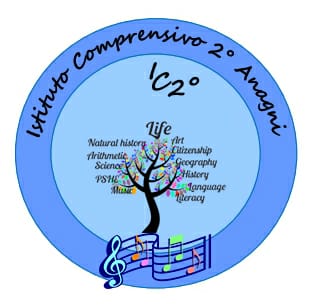 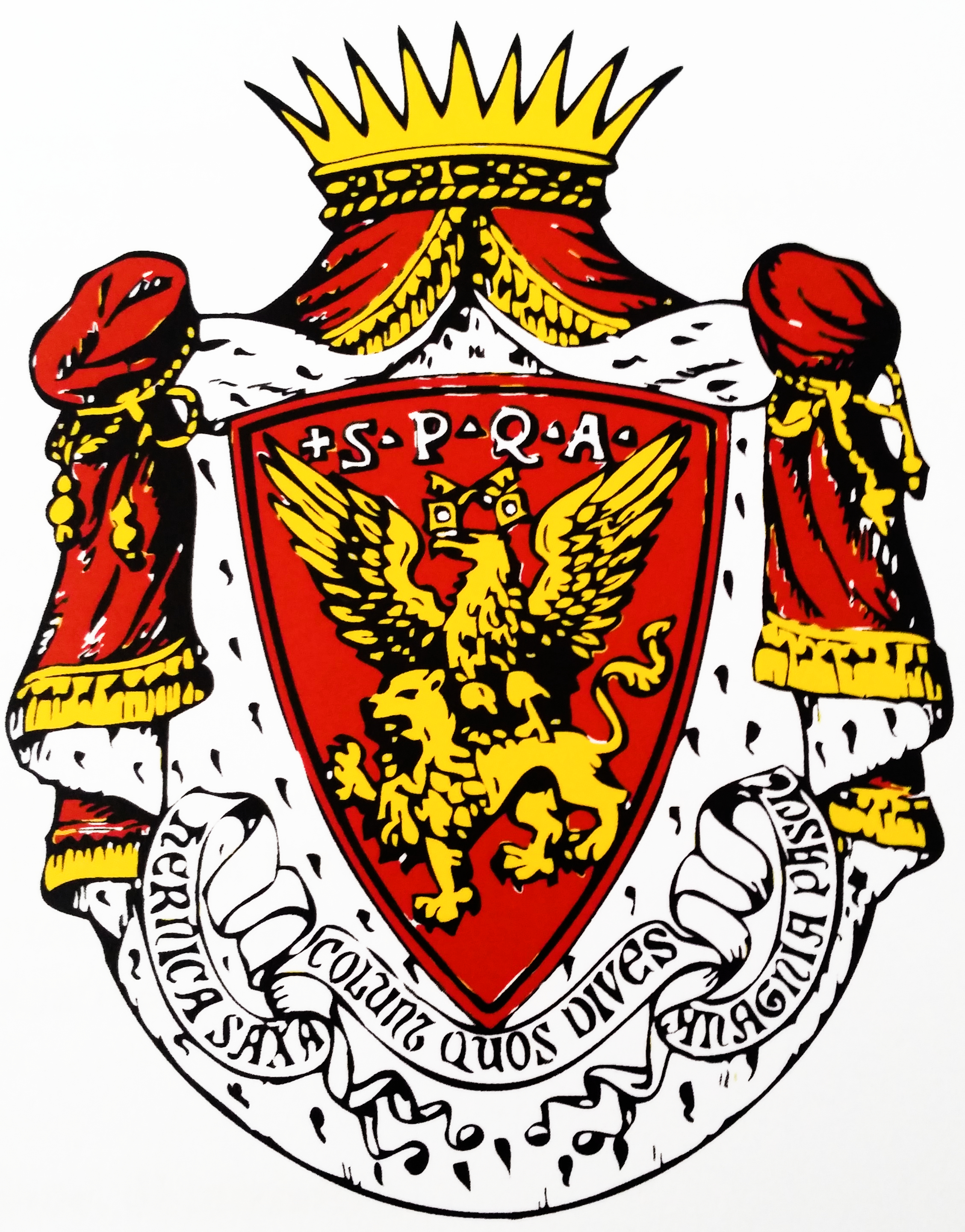 